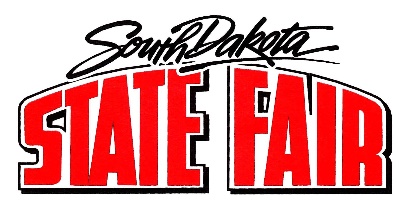 Call to Order: Chairman Faron Wahl called the meeting to order. The roll call was called, and a quorum was present. Members present: Faron Wahl, Dusty Anderson, Gary Sharp, Scott Cordts, Jo Beal, Denise Muntefering, Tom Harmon, Loren Noess, Jamie White, Sherman Gose, Amanda Stade, and Justin Bell.Staff members present: Peggy Besch, Candi Briley, Linda Traver, and Jeanette Linke. Brian Walsh and Brian Faris from the SD Department of Agriculture and Natural Resources were also present. Approve Agenda: Bell made a motion, seconded by Muntefering, to amend the agenda to add item M. Restrooms, N. Tap Haus, and O. Dairy Barn Wash Rack. Motion carried.Bell made a motion to approve the agenda with the amendments, seconded by Harmon; motion carried. Approval of June 21, 2022, Minutes: Motion was made by Sharp, seconded by White to approve minutes; motion carried.Public Comment Period: There were no public comments.Strategic Plan Review: No discussion.DEX Update: Besch provided a brief construction update, stating the prefabricated metal building should arrive in October. Livestock Avenue will be open during the State Fair but only with gravel. It was suggested to have some signage at the construction site during the fair, providing an update and timeline to keep the public informed about progress.  2022 SD State Fair (September 1-5)Camping/Livestock & Competitive Exhibits: Linke gave an update on camping and entry numbers. She also reported that due to new sponsorship opportunities and new sponsors, there are new back drops for photos for swine, dairy cattle, and sheep. Vending: Besch provided an update on vendor numbers and work continues to finalize any open spaces.Entertainment/Ticket Sales: Briley gave an update on entertainment. Thursday evening’s Bull Bash will include fireworks and paratroopers. Marketing/advertising the fair and concerts will start soon. Gate admission is not available online. There will be a handful of promotions to urge people to purchase their gate admission online. Open Class Sheep and Beef Show: Besch reminded everyone the OC Sheep Show will take place August 27 and 28 and the OC Beef Show is scheduled for August 30 and August 31. VIP Lounge: There will be alcohol sales available in the VIP lounge available to VIP guests only during the concerts.First Dakota Football at the Fair: SDSU-Iowa Watch Party: Briley and Faris shared they are working on several logistics to have the ability to watch the SDSU-Iowa game on Saturday, September 3, 11am-3pm in the Beer Garden (under the tent), sponsored by First Dakota. Pest Control: SD Game, Fish & Parks have been working on gopher pest control and have been a tremendous help.  Livestock Trailers: OC Sheep can park at the old cement plant location the weekend of their show. All other exhibitors with livestock trailers will need to park at Huron Continental Marketing west of town.Labor/EmployeesDOC Community Service: Besch gave an update on the number of inmates available and housing situation during non-fair and fair time.Credentials/ID: Besch stated employees will be issued credential/id badge that will be used to scan in and out of the fair.Friday Wear R.E.D Day: Briley provided information on this promotion. Encouraging people to wear red to “Remember Everyone Deployed” on Friday, Sept. 2. People will be encouraged to stop at the Prostrollo Building to sign a “Thank You” card that will be sent to the troops deployed. In addition, at 1:45pm, everyone wearing red will be asked to come to the Freedom Stage for a photo that will also be sent to the troops. Mural Art and Monster Mural: Besch gave an update on the mural artist and the monster mural. Both activities will take place near Horticulture Park.Commission Assignments: A handout was passed around for commissioners to fill in their work assignments for fair.Restroom: A cleaning crew has been hired to clean the bath houses. Still working on finalizing a cleaning crew to aid with all other restrooms.Tap Haus: Besch stated the Tap Haus had some damage to both the west and south door in the last storm, as well as some interior damage. Working on trying to address the issues. New garage doors may not be installed by fair-time due to delay in materials. Besch stated Faris is assisting general with upgrades to the Tap Haus. Dairy Barn Wash Racks: Due to the construction of the DEX, there will be temporary wash racks for the Open Class Dairy Cattle on the east side of the north Feed and Forage Building.State Fair Logo: Briley and Faris gave an update on plans for the unveiling of the new logo which will take place Friday evening at the Bull Bash. Plans include some free giveaways and a promotion with Make-It-Mine/Iverson’s that includes some selfie photo stations for a chance to win some State Fair swag. Walsh and Faris are assisting with logistics. Sheep Barn: Besch explained a committee has been formed to assist in the design of a new multi-use facility to house the sheep during the fair. An architect has been hired and some renderings were available for review and waiting on cost projections. A fundraising committee is being established. The goal is to raise and secure pledges for 35 to 40 percent of the construction costs by the upcoming legislative session in hopes of securing additional funding from the legislature. 4-H Update: Stade reported on some new changes for 4-H including DNA testing and weigh-backs. Performing Arts has experienced a nice increase in students participating. State 4-H Horse Show starts on July 25 and the State 4-H Dog Show will take place Aug. 27.  Non-Fair Time Activities: State 4-H Horse Show, SD Summer Spotlight, Beadle County Achievement Days, a couple of weddings, baby shower, Agtegra Customer & Employee Appreciation and one race between now and State Fair. Awarded the National Rambouillet Show June 2023.Maintenance & Repair Projects:4-H Livestock Complex: Painting will not be complete by the fair. Will have to resume after the fair.Grandstand Way: Still under construction. Hope to be completed in time for the Agtegra event.    Commissioners or Manager Report:Anderson stated First Dakota is working through the logistics with the State Fair for the pick-up giveaway. Bell asked some questions about the gates, the scanning process, and self-serve kiosks.Executive Session: None.Adjourned.